Муниципальное бюджетное дошкольное образовательное учреждение«Детский сад «Кораблик» поселка Провидения»Аннотация к рабочим программамРабочие программы по реализации организованной деятельности составлены основе основной общеобразовательной программы - образовательной программы МБДОУ «Детский сад «Кораблик» п. Провидения», разработанной в соответствии с основными нормативно-правовыми документами по дошкольному образованию: ФГОС ДО и ФОП ДО. Часть, формируемая участниками образовательных отношений, согласно п. 2.11, 2.12. ФГОС ДО, разработана с учетом направлений, выбранных участниками образовательных отношений из числа парциальных, иных программ и методик.Цель программы – создать каждому ребенку в детском саду возможность для развития способностей, широкого взаимодействия с миром, активного практикования в разных видах деятельности, творческой самореализации. Данная цель реализуется в процессе разнообразных видов детской деятельности: игровой, учебной, экспериментальной, художественной, максимально конструктивной, двигательной, трудовой.Рабочие программы обеспечивают эффективное планирование, организацию, управление образовательной деятельностью в рамках реализации современного содержания дошкольного образования в соответствии с ФГОС ДО и определяют оптимальный объем содержания образования, обоснованный выбор форм, средств и методов работы с детьми с учетом целей, задач ФГОС ДО,  ООП ДО и особенностей контингента воспитанников.Структура Рабочих программ включает в себя 3 обязательных раздела (целевой, содержательный и организационный).Целевой раздел отражает:-цели и задачи реализации рабочей программы;-принципы и подходы к формированию рабочей программы;-характеристику возрастных особенностей детей;-характеристику детей группы;-планируемые результаты освоения программы: целевые ориентиры образования и критерии достижения целевых ориентиров в соответствии с возрастной категорией.Содержательный раздел включает: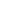 -образовательную деятельность в соответствии с направлениями развития ребенка (в пяти образовательных областях: физическое развитие, познавательное развитие, речевое развитие, социально-коммуникативное развитие, художественно-эстетическое развитие);-календарно-тематический план;-особенности образовательной деятельности разных видов и культурных практик;-особенности взаимодействия педагогов с семьями воспитанников.Организационный раздел содержит:-комплексно-тематический план;-режим дня;-расписание непрерывной образовательной деятельности.-особенности формирования развивающей предметно-пространственной среды по образовательным областям в соответствии с возрастной категорией.Реализация программы обеспечивает развитие личности дошкольников лет в различных видах общения и деятельности с учетом их возрастных, индивидуальных психологических и физиологических особенностей. Основное содержание программы дополнено примерным планом взаимодействия педагогов с родительской общественностью